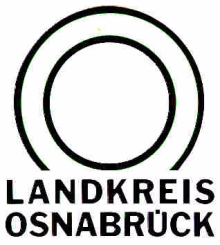 Landkreis Osnabrück	Sprechzeiten:	Der Landkreis im Internet:Am Schölerberg 1	Montag bis Freitag, 8.00 bis 13.00 Uhr.	http://www.lkos.de49082 Osnabrück	Donnerstag auch bis 17.30 Uhr.	Ansonsten nach VereinbarungAlle 50 Corona-Tests am Greselius-Gymnasium negativTest eines Familienmitgliedes des kranken Schülers offenBramsche. Erste Entwarnung am Greselius-Gymnasium in Bramsche: Alle fünfzig Corona-Tests, die nach der Erkrankung eines Schülers der Jahrgangsstufe 12 am Freitag bei dessen Kontaktpersonen notwendig geworden waren, sind negativ ausgefallen. Offen ist dagegen noch der Test bei einem Familienmitglied des Schülers, weil dieser Test von einem anderen Labor als die fünfzig anderen untersucht wird und hier bisher noch kein Ergebnis vorliegt.Landkreis Osnabrück  Postfach 25 09  49015 OsnabrückDie LandrätinDie LandrätinAn dieRedaktionReferat für Assistenzund Kommunikation-Pressestelle-Datum:	30. Mai 2020Zimmer-Nr.:	2061Auskunft erteilt:	Burkhard RiepenhoffDurchwahl:Referat für Assistenzund Kommunikation-Pressestelle-Datum:	30. Mai 2020Zimmer-Nr.:	2061Auskunft erteilt:	Burkhard RiepenhoffDurchwahl:Pressemitteilung
Tel.: (05 41) 501-Fax: (05 41) 501-e-mail:20614420riepenhoffb@lkos.de